БОЙОРОҠ                                                         РАСПОРЯЖЕНИЕ       27 ноябрь 2020 й.                        № 28                 27 ноября 2020 г.Об организации контроля за техническим состоянием и безопасной эксплуатацией оборудования на детских игровых и спортивных площадках на территории Сельского поселения Мутабашевский сельсовет муниципального района Аскинский район Республики БашкортостанВ целях организации контроля за техническим состоянием и безопасной эксплуатацией оборудования на детских игровых и спортивных площадках на территории Сельского поселения Мутабашевский сельсовет, создания безопасной и комфортной среды для полноценного развития детей и подростков, предупреждения травматизма несовершеннолетних граждан:Утвердить состав муниципальной комиссии по проверке детских игровых и спортивных площадок, расположенных на территории сельского поселения Мутабашевский сельсовет (приложение № 1).Утвердить Положение о комиссии по контролю за состоянием сооружения и конструкций на детских игровых и спортивных площадках, расположенных на территории сельского поселения Мутабашевский сельсовет (приложение № 2).Утвердить паспорта детских игровых и спортивных площадок, находящихся на территории сельского поселения Мутабашевский сельсовет (приложения № 3).Утвердить форму журнала результатов контроля за техническим состоянием оборудования детских игровых и спортивных площадок (приложение № 4).Утвердить журнал учета технического обслуживания и ремонта детских игровых и спортивных площадок (приложение № 5)Утвердить графики регулярного визуального, функционального и ежегодного основного осмотров оборудования детских игровых и спортивных площадок (приложение № 6).Утвердить форму акта осмотра и проверки оборудования детских игровых и спортивных площадок (приложение № 7).Утвердить реестр детских игровых и спортивных площадок (приложение № 8).Утвердить информационные таблички (приложение № 9).Установить следующую периодичность осмотра площадок и оборудования детских игровых и спортивных площадок:регулярный визуальный осмотр один раз в неделю (понедельник). При совпадении понедельника с нерабочим праздничным днем, осмотр переносится на следующий день недели;функциональный осмотр один раз в 3 месяца;ежегодный основной осмотр один раз в 12 месяцев не позднее 20 апреля.Ответственным за ведение журналов и актов осмотра и проверки оборудования детских игровых и спортивных площадок, назначить управляющую делами сельского поселения.Настоящее постановление вступает в силу после дня его размещения на официальном сайте администрации сельского поселения Мутабашевский сельсовет.Контроль за исполнением настоящего распоряжения оставляю за собой.Глава сельского поселения Мутабашевский сельсовет муниципального района Аскинский район Республики БашкортостанИ.Ф.Минниахметова Приложение № 1к распоряжению № 28 от 27.11.2020 г.СОСТАВкомиссии по контролю за состоянием сооружений и конструкцийна детских игровых и спортивных площадках, расположенныхна территории Сельского поселения Мутабашевский сельсоветМР Аскинский района Республики БашкортостанГлава Сельского поселения – председатель комиссии Минниахметова Илнара ФарисовнаЧлены комиссии:Управляющий делами сельского поселения Хабибуллина Ильзида ФларитовнаСпециалист Сельского поселения Зарипова Людмила АлексеевнаГлавный библиотекарь Старо-Мутабашевской сельской библиотеки Галина Милауша ФайзелгаяновнаГлавный библиотекарь Мута-Елгинской сельской библиотеки Хамадуллина Илюся РавиловнаКульторганизатор Мута-Елгинского СДК Шаймиев Раис ФатиховичПриложение № 2к распоряжению № 28 от 27.11.2020 г.ПОЛОЖЕНИЕо комиссии по контролю за состоянием сооружений и конструкций на детских игровых и спортивных площадках, расположенных на территории Сельского поселения Мутабашевский сельсовет МР Аскинский район РБМуниципальная комиссия по проверке детских игровых и спортивных площадок (далее – Комиссия) создается с целью проведения работ, направленных на устранение причин и условий, вызывающих гибель, травмирование, причинение тяжелых последствий жизни и здоровью несовершеннолетних лиц на площадках, обеспечения контроля за безопасностью при эксплуатации, а также оценки соответствия технического состояния игрового и спортивного оборудования на площадках требованиям безопасности.Комиссия в работе руководствуется требованиями действующего законодательства, нормативными документами, устанавливающими общие требования безопасности при эксплуатации оборудования детских игровых и спортивных площадок, настоящим Положением.Комиссия формируется в составе председателя Комиссии и членов Комиссии.Члены Комиссии имеют право знакомиться с документами и материалами, касающимися деятельности Комиссии.Основными формами работы являются:Осмотр детских игровых и спортивных площадок (осмотр и проверка перед вводом в эксплуатацию, функциональный и ежегодный основной осмотр):а) осмотр и проверка оборудования перед вводом в эксплуатацию.б) регулярный визуальный осмотр.Регулярный визуальный осмотр позволяет обнаружить очевидные неисправности и посторонние предметы, представляющие опасности, вызванные пользованием оборудованием, климатическими условиями, актами вандализма (засоренность территории, поврежденные элементы оборудования).в) функциональный осмотр.Функциональный осмотр предусматривает детальный осмотр с целью проверки исправности, прочности и устойчивости оборудования, особенно в отношении его износа. Данный осмотр проводится один раз в квартал, но не реже предусмотренного инструкцией изготовителя. Особое внимание при данном осмотре уделяется скрытым и труднодоступным элементам оборудования;г) ежегодный основной осмотр.Ежегодный основной осмотр проводится один раз в год с целью подтверждения достаточного эксплуатационного состояния оборудования, включая его фундаменты и поверхности.Особое внимание при данном осмотре уделяется скрытым и труднодоступным элементам оборудования, а также изменениям в конструкциях вследствие проведенных ремонтов, связанных с внесением изменений в конструкцию или заменой деталей.Если в результате осмотра обнаруживаются серьезные неисправности, влияющие на безопасность оборудования, то их следует незамедлительно устранить. О факте обнаружения неисправности комиссия должна внести необходимые рекомендации по устранению.Если эти неисправности невозможно устранить, то оборудование должно быть выведено из эксплуатации посредством приостановки эксплуатации или демонтажа оборудования. Если какая-либо часть оборудования должна быть демонтирована, например, для проведения технического обслуживания, то после удаления оставшийся в земле фундамент также удаляют или огораживают и закрывают сверху так, чтобы участок игровой площадки был безопасным.Комиссия по окончании осмотра подготавливает акт, который должен содержать обоснованные выводы о соответствии (несоответствии) технического состояния игрового и спортивного оборудования законодательным и иным нормативным правовым актам Российской Федерации в сфере технического регулирования.Информация о результатах ежегодного основного осмотра представляется в администрацию муниципального района Аскинский район Республики Башкортостан не позднее 30 апреля ежегодно.Журналы и акты хранятся в администрации сельского поселения Мутабашевский сельсовет.Приложение № 3к распоряжению № 28 от 27.11.2020 г.Администрация сельского поселенияМутабашевский сельсоветнаименование городского (сельского) поселенияПАСПОРТ______________________________________________________________________________________________________________________________(наименование объекта)«Утверждаю»Глава сельского поселения Мутабашевскийсельсовет МР Аскинский район РБ_______________/ И.Ф.Минниахметова_“___”______________ 20___ годМ.П.Сведения общего характера1.1. Полное наименование объекта _______________________________________ ________________________________________________________________________________1.2. Адрес объекта (наименование населенного пункта, улица, дом)_____________ ________________________________________________________________________________1.3. Наименование организации, ответственной за эксплуатацию объекта _________Администрация сельского поселения Мутабашевский сельсовет МР Аскинский район РБ____________________________________________________1.4. Ф.И.О. руководителя организации, ответственной за эксплуатацию объекта Минниахметова Илнара Фарисовна1.5. Номер телефона, факса организации, ответственной за эксплуатацию_8(34771)2-66-351.6. Год и месяц ввода в эксплуатацию объекта ______________________________ ________1.7. Балансовая стоимость объекта (руб.) ____________________________________________1.8. Общая площадь объекта (кв. м), размеры объекта__________________________________1.9. Наличие ограждения территории объекта (да/нет), высота (м)_______________________1.10. Материал ограждения объекта (бетон, металл, дерево, пластик и т.д.) ______________________________________________________________________1.11. Наличие покрытия объекта (да/нет) ____________________________________________1.12. Материал покрытия объекта (песок, асфальт, бетон, щебень, деревянное покрытие, искусственная трава, резинобитум, декоративная плитка и т.д.)_________________________________________________________________________________________________________1.13. Наличие электрического освещения объекта (да/нет)_____________________________1.14. Вид электрического освещения объекта (подвесное, прожекторное и др.) _______________________________________________________________________________1.15. Единовременная пропускная способность объекта (нормативная)___________________1.16. Дополнительные сведения об объекте:__________________________________________________________________________________________________________________________________________________________________________________________________________________________________________________________________________________________________________________________________________________________________________________________________________________________________________Техническая характеристика объекта:2.1. Наименование оборудования расположенного на объекте.2.2. Предназначение эксплуатации объекта.________________________________________________________________________________________________________________________________________________________________2.3. Дополнительная информация.________________________________________________________________________________________________________________________________________________________________________________________________________________________________________________________________________________________________________________________________Паспорт объекта составилФ.И.О. ______________________ Должность ______________________ Подпись __________М.П.Приложение № 4к распоряжению № 28 от 27.11.2020 г.ЖУРНАЛрезультатов контроля за техническим состоянием оборудования детских игровых и спортивных площадокПриложение № 5к распоряжению № 28 от 27.11.2020 г.ЖУРНАЛУЧЕТА ТЕХНИЧЕСКОГО ОБСЛУЖИВАНИЯ И РЕМОНТАОБОРУДОВАНИЯЭКЗ. №____Наименование оборудования________________________________________________________________________________________________________________________________________Заводской номер_____________________Журнал начат      “___”___________ 200__г.  _____________________Ф.И.О. (подпись)Журнал окончен ___”____________ 200__г.  _____________________Ф.И.О. (подпись)СОДЕРЖАНИЕОБЩИЕ СВЕДЕНИЯ ОБ ОБОРУДОВАНИИ                                                       Наименование  _________________________________________________Изготовитель   __________________________________________________Заводской номер   _______________________________________________Дата изготовления   ______________________________________________Дата ввода в эксплуатацию   _______________________________________Гарантийный срок                             ______________________________________________Место установки изделия   _________________________________________ИНСТРУКЦИЯ ПО ВЕДЕНИЮ ЖУРНАЛА3.1. Общие положенияБланк на 5 недель3.2 УЧЕТ ТЕХНИЧЕСКОГО ОБСЛУЖИВАНИЯПеред пуском ОБОРУДОВАНИЯ после длительной остановки (свыше 30 суток) произведите работы согласно разделу _______ Руководства по техническому обслуживанию _______________________________________ (обозначение документа).Работы по ежегодному техническому обслуживанию проводятся совместно с работами по ежедневному (ТО1) и периодическому (ТО__ ) техническим обслуживанием согласно разделу _______ Руководства по техническому обслуживанию ______________________ (обозначение документа.Содержание и методы проведения работ при ежегодном техническом обслуживании и технические требования к узлам202__ г.УЧЕТ ВНЕПЛАНОВЫХ РАБОТСВЕДЕНИЯ О ЗАМЕНЕ СОСТАВНЫХ ЧАСТЕЙСВЕДЕНИЯ О КОНСЕРВАЦИИ И РАСКОНСЕРВАЦИИ ПРИ ЭКСПЛУАТАЦИИСВЕДЕНИЯ О РЕМОНТЕСВЕДЕНИЯ О ТЕХНИЧЕСКИХ ПРОВЕРКАХЕжегодно перед открытием сезона проводить техническую проверку, оборудования, согласно разделу _______ Руководство по техническому обслуживанию _________________________ (*обозначение документа)Оборот последнего листаМесто печати ___________________подписьВ журнале пронумеровано и прошнуровано ____________________ листов.“_____” _______________________ 202__ г.__________________________________________________________________________________________(должность, фамилия, инициалы руководителя организации, выдавшего журнал)Приложение № 6к распоряжению № 28 от 27.11.2020 г.График регулярного визуального осмотра оборудованиядетских игровых и спортивных площадокГрафик регулярного функционального осмотра оборудованиядетских игровых и спортивных площадокГрафик ежегодного основного осмотра оборудованиядетских игровых и спортивных площадокПриложение № 7к распоряжению № 28 от 27.11.2020 г.АКТосмотра оборудования детской игровой площадки, расположенной по адресу:________________________«___» _________ 20___ г.Комиссия, назначенная распоряжением администрации ______ № ___ от __________________ г.:Председатель комиссии: ___________________________________ И.О. ФамилияЧлены комиссии: _______________________________________ И.О. Фамилия _______________________________________ И.О. Фамилия  _______________________________________ И.О. ФамилияПровела функциональный основной осмотр, детальную проверку с целью оценки рабочего состояния, степи изношенности, прочности и устойчивости оборудования.В ходе проверки установлено: Детская игровая площадка расположена по адресу: ________________________________________________.Эксплуатирующая организация __________________________________________ОБЩИЕ СВЕДЕНИЯ:Площадка оборудована в ________ году.На территории площадки установлено _______ ед. детского игрового оборудования и ________ ед. МАФ.Последний осмотр эксплуатационного состояния оборудования проводился _____________________________. (число, месяц, год)Комиссия в составе: __________________________________________________________________  (должность, фамилия, инициалы) __________________________________________________________________ (должность, фамилия, инициалы) __________________________________________________________________ (должность, фамилия, инициалы) __________________________________________________________________ (должность, фамилия, инициалы)Иные участвующие лица:____________________________________________________________________________________________________произвела осмотр состояния детского игрового оборудования. В наличии имеется: __________________ Проверкой установлено:Эксплуатационное и техническое состояние имеющегося детского игрового оборудования следующее: __________________________________________________________________ __________________________________________________________________На основании результатов осмотра комиссия считает, что:2.1. имеющееся детское игровое оборудование находится в удовлетворительном/неудовлетворительном состоянии и нуждается только в текущем ремонте;2.2. __________________________________________________________________ __________________________________________________________________ ____(наименование оборудования) требует замены деталей, конструктивных элементов, демонтажа.Подписи: Председатель комиссии: ________________________ И.О. ФамилияЧлены комиссии: _____________________________ И.О. Фамилия ____________________________________________ И.О. Фамилия ____________________________________________ И.О. ФамилияПриложение № 8к распоряжению № 28 от 27.11.2020 г.Реестрдетских игровых и спортивных площадокПриложение № 9к распоряжению № 28 от 27.11.2020 г.Информационная табличкаПравила эксплуатации детской игровой площадкиАдминистрация сельского поселения Мутабашевский сельсоветУважаемые жители!Пожалуйста, берегите установленное детское игровое оборудование, соблюдайте правила эксплуатации детской площадки. Соблюдайте чистотуСо всеми пожеланиями вы можете обратиться:452886, РБ, Аскинский район, с. Старый Мутабаш, ул. Центральная  д.29тел./ факс834771-2-66-35,Глава сельского поселения Мутабашевский сельсоветМинниахметова Илнара ФарисовнаОбращаем Ваше внимание, что дети до семи лет должны находиться на детской площадке под присмотром родителей, воспитателей или сопровождающих взрослых, которые несут ответственность за безопасное пользование игровым оборудованием, расположенным на детской площадке. Перед использованием игрового оборудования убедитесь в его безопасности и отсутствии посторонних предметов.__________________________________________________________________________________________________________________предназначение детского игрового оборудованияуказывается соответственно размещенному на площадке игровому оборудованию__________________________________________________________________________________________________________________Уважаемые посетители! на детской площадке запрещается:Пользоваться детским игровым оборудованием лицам старше 16 лет и весом более 70 кг.Мусорить, курить и оставлять окурки, приносить и распивать спиртные напитки, и оставлять стеклянные бутылки.Выгуливать домашних животных.4.Использовать игровое оборудование не по назначению, наносить ущерб оборудованию.Нарушать тишину и покой граждан.Парковать автотранспорт.Разжигать костры.Загрязнять территорию зеленых насаждений и детской площадки бытовым мусором.Ломать и портить деревья, кустарники, газон, подвешивать на деревьях веревки, качели, гамаки.Ломать и переставлять скамейки и урны.Номера телефонов в экстренных случаях:медицинская служба………………………….03, 103служба спасения …………….…………………..  112полиция …………………………….……….. 02, 102БАШҠОРТОСТАН РЕСПУБЛИКАҺЫАСҠЫН РАЙОНЫМУНИЦИПАЛЬ РАЙОНЫНЫҢМУТАБАШ АУЫЛ СОВЕТЫАУЫЛ БИЛӘМӘҺЕ ХӘКИМИӘТЕ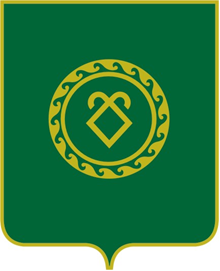 АДМИНИСТРАЦИЯСЕЛЬСКОГО ПОСЕЛЕНИЯМУТАБАШЕВСКИЙ СЕЛЬСОВЕТМУНИЦИПАЛЬНОГО РАЙОНААСКИНСКИЙ РАЙОНРЕСПУБЛИКИ БАШКОРТОСТАН№Наименование оборудования(конструктивной формы), расположенных на объектеМарка, год выпускаМатериал оборудования (конструктивной формы)Техническое состояние оборудования (конструктивной формы)№Наименование оборудованияДата осмотраРезультат осмотраВыявленный дефектПринятые мерыОтветственный за осмотрПодпись ответственноголицаПримечание123456789СОБСТВЕННИК ОБОРУДОВАНИЯ№п/пСодержание работ по техническому обслуживанию(заполняется в соответствии с РТО)Технические требования(заполняется в соответствии с РТО)Подписи и датаПодписи и датаПодписи и датаПодписи и датаПодписи и датаПодписи и датаПодписи и датаПодписи и датаПодписи и датаПодписи и дата№п/пСодержание работ по техническому обслуживанию(заполняется в соответствии с РТО)Технические требования(заполняется в соответствии с РТО)ПровелПровер.ПровелПровер.ПровелПровер.ПровелПровер.ПровелПровер.№п/пСодержание работ по техническому обслуживанию (заполняется в соответствии с РТО)Технические требования(заполняется в соответствии с РТО)Замечания по техническому состоянию узла, агрегатаМеры, принятыедля устранения замечанийПодписи и датаПодписи и дата№п/пСодержание работ по техническому обслуживанию (заполняется в соответствии с РТО)Технические требования(заполняется в соответствии с РТО)Замечания по техническому состоянию узла, агрегатаМеры, принятыедля устранения замечанийПровелПроверилДатаПричина проведенияНаименование агрегата.Содержание выполненной работыОснование для проведения (документ)Расход материаловРасход материаловРасход материаловРасход материаловРасход материаловРасход ЗИПРасход ЗИПРасход ЗИПРасход ЗИПРасход ЗИППровел механик Ф.И.О. подписьПровел механик Ф.И.О. подписьПровел механик Ф.И.О. подписьПровел механик Ф.И.О. подписьПровериладминистраторПровериладминистраторПровериладминистраторПровериладминистраторПровериладминистраторДатаПричина проведенияНаименование агрегата.Содержание выполненной работыОснование для проведения (документ)НаименованиеНаименованиеНаименованиеКол-воКол-воНаименованиеНаименованиеНаименованиеКол-воКол-воФ.И.О., подписьФ.И.О., подписьФ.И.О., подписьФ.И.О., подписьФ.И.О., подписьОСОБЫЕ ЗАМЕЧАНИЯ ПО ЭКСПЛУАТАЦИИ И АВАРИЙНЫМ СЛУЧАЯМОСОБЫЕ ЗАМЕЧАНИЯ ПО ЭКСПЛУАТАЦИИ И АВАРИЙНЫМ СЛУЧАЯМОСОБЫЕ ЗАМЕЧАНИЯ ПО ЭКСПЛУАТАЦИИ И АВАРИЙНЫМ СЛУЧАЯМОСОБЫЕ ЗАМЕЧАНИЯ ПО ЭКСПЛУАТАЦИИ И АВАРИЙНЫМ СЛУЧАЯМОСОБЫЕ ЗАМЕЧАНИЯ ПО ЭКСПЛУАТАЦИИ И АВАРИЙНЫМ СЛУЧАЯМОСОБЫЕ ЗАМЕЧАНИЯ ПО ЭКСПЛУАТАЦИИ И АВАРИЙНЫМ СЛУЧАЯМОСОБЫЕ ЗАМЕЧАНИЯ ПО ЭКСПЛУАТАЦИИ И АВАРИЙНЫМ СЛУЧАЯМОСОБЫЕ ЗАМЕЧАНИЯ ПО ЭКСПЛУАТАЦИИ И АВАРИЙНЫМ СЛУЧАЯМОСОБЫЕ ЗАМЕЧАНИЯ ПО ЭКСПЛУАТАЦИИ И АВАРИЙНЫМ СЛУЧАЯМОСОБЫЕ ЗАМЕЧАНИЯ ПО ЭКСПЛУАТАЦИИ И АВАРИЙНЫМ СЛУЧАЯМОСОБЫЕ ЗАМЕЧАНИЯ ПО ЭКСПЛУАТАЦИИ И АВАРИЙНЫМ СЛУЧАЯМОСОБЫЕ ЗАМЕЧАНИЯ ПО ЭКСПЛУАТАЦИИ И АВАРИЙНЫМ СЛУЧАЯМОСОБЫЕ ЗАМЕЧАНИЯ ПО ЭКСПЛУАТАЦИИ И АВАРИЙНЫМ СЛУЧАЯМОСОБЫЕ ЗАМЕЧАНИЯ ПО ЭКСПЛУАТАЦИИ И АВАРИЙНЫМ СЛУЧАЯМОСОБЫЕ ЗАМЕЧАНИЯ ПО ЭКСПЛУАТАЦИИ И АВАРИЙНЫМ СЛУЧАЯМОСОБЫЕ ЗАМЕЧАНИЯ ПО ЭКСПЛУАТАЦИИ И АВАРИЙНЫМ СЛУЧАЯМОСОБЫЕ ЗАМЕЧАНИЯ ПО ЭКСПЛУАТАЦИИ И АВАРИЙНЫМ СЛУЧАЯМОСОБЫЕ ЗАМЕЧАНИЯ ПО ЭКСПЛУАТАЦИИ И АВАРИЙНЫМ СЛУЧАЯМОСОБЫЕ ЗАМЕЧАНИЯ ПО ЭКСПЛУАТАЦИИ И АВАРИЙНЫМ СЛУЧАЯМОСОБЫЕ ЗАМЕЧАНИЯ ПО ЭКСПЛУАТАЦИИ И АВАРИЙНЫМ СЛУЧАЯМОСОБЫЕ ЗАМЕЧАНИЯ ПО ЭКСПЛУАТАЦИИ И АВАРИЙНЫМ СЛУЧАЯМОСОБЫЕ ЗАМЕЧАНИЯ ПО ЭКСПЛУАТАЦИИ И АВАРИЙНЫМ СЛУЧАЯМДатаОсобые замечания о техническом состоянииОсобые замечания о техническом состоянииОсобые замечания о техническом состоянииПринятые мерыПринятые мерыМеханикМеханикМеханикМеханикМеханикАдминистраторАдминистраторАдминистраторАдминистраторАдминистраторАдминистраторАдминистраторАдминистраторФамилия И.ОФамилия И.ОПодписьПодписьПодписьФамилия И.ОФамилия И.ОФамилия И.ОФамилия И.ОПодписьПодписьПодписьПодписьДатаДатаНаименование агрегатаПричина заменыНаименование агрегатаПричина заменыНаименованиеи обозначениеСнятая частьЗаводской №Снятая частьЗаводской №Число отработанных часовЧисло отработанных часовУстановленная частьУстановленная частьУстановленная частьУстановленная частьУстановленная частьУстановленная частьУстановленная частьПровел механикПроверил админ-торПроверил админ-торДатаДатаНаименование агрегатаПричина заменыНаименование агрегатаПричина заменыНаименованиеи обозначениеСнятая частьЗаводской №Снятая частьЗаводской №Число отработанных часовЧисло отработанных часовНаименованиеи обозначениеНаименованиеи обозначениеНаименованиеи обозначениеЗаводской №Заводской №Заводской №Заводской №Ф. И. О., подписьФ. И. О., подписьФ. И. О., подписьСВЕДЕНИЯ О ХРАНЕНИИСВЕДЕНИЯ О ХРАНЕНИИСВЕДЕНИЯ О ХРАНЕНИИСВЕДЕНИЯ О ХРАНЕНИИСВЕДЕНИЯ О ХРАНЕНИИСВЕДЕНИЯ О ХРАНЕНИИСВЕДЕНИЯ О ХРАНЕНИИСВЕДЕНИЯ О ХРАНЕНИИСВЕДЕНИЯ О ХРАНЕНИИСВЕДЕНИЯ О ХРАНЕНИИСВЕДЕНИЯ О ХРАНЕНИИСВЕДЕНИЯ О ХРАНЕНИИСВЕДЕНИЯ О ХРАНЕНИИСВЕДЕНИЯ О ХРАНЕНИИСВЕДЕНИЯ О ХРАНЕНИИСВЕДЕНИЯ О ХРАНЕНИИСВЕДЕНИЯ О ХРАНЕНИИСВЕДЕНИЯ О ХРАНЕНИИСВЕДЕНИЯ О ХРАНЕНИИСВЕДЕНИЯ О ХРАНЕНИИСВЕДЕНИЯ О ХРАНЕНИИДатаДатаДатаДатаУсловия храненияУсловия храненияУсловия храненияУсловия храненияУсловия храненияУсловия храненияДолжность, фамилия и подпись лица, ответственного за хранениеДолжность, фамилия и подпись лица, ответственного за хранениеДолжность, фамилия и подпись лица, ответственного за хранениеДолжность, фамилия и подпись лица, ответственного за хранениеДолжность, фамилия и подпись лица, ответственного за хранениеДолжность, фамилия и подпись лица, ответственного за хранениеДолжность, фамилия и подпись лица, ответственного за хранениеустановки на хранениеустановки на хранениеснятия с храненияснятия с храненияПринято на хранениеПринято на хранениеПринято на хранениеПринято на хранениеСнято с храненияСнято с храненияСнято с храненияСнято с храненияДата консервацииДата расконсервацииПричина проведения работ и наименование документа, по которому проводилась работа. Краткое содержание работыНаименование или условное обозначение предприятия (организации), производившего консервацию (расконсервацию) изделияДата, должность и подпись лица, ответственного за консервацию (расконсервацию)Наименование и обозначение составнойОснования для сдачи в ремонтДата поступленияДата выхода изНаименование организацииВид ремонта. КраткоеДолжность, Ф. И.О и подпись ответственного. лицачасти изделия.Заводской №в ремонтремонтапроводившей ремонтсодержание проведенных работпроводившего ремонтпринявшего изделие из ремонтаДата технической проверкиНаименование узла или механизмаРезультат технической проверкиОснования для проверкиДолжность, Ф.И.О. и подпись проверяющего.Примечания№ЗаказчикОтветственныйза регулярный визуальный осмотрНаименование детского оборудованияДата осмотраРезультат осмотраПринятые мерыПодпись ответственного лица№ЗаказчикОтветственный за функциональный осмотрНаименование детского оборудованияДата осмотраРезультат осмотраПринятые мерыПодпись ответственного лица№ЗаказчикОтветственныйза ежегодный осмотрНаименование детского оборудованияДата осмотраРезультат осмотраПринятые мерыПодпись ответственного лица№Дата проверкиНаименование объектаМесто нахождения объекта (адрес)БалансодержательОрганизация ответственная за эксплуатацию объекта,Ф.И.О. руководителя, контактные телефоныНаличие нормативного документа об эксплуатации (паспорти др.)Общее техническое состояние объектаВыявленные нарушенияФ.И.О. ответственных за проведение проверки, их контактные телефоныПримечание1234567891011